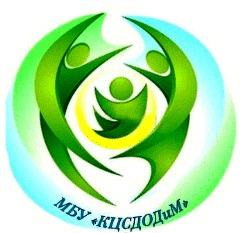 Цикл бесед«Вместе против терроризма и экстремизма»(январь 2023 года - декабрь 2023 года)                                                               Классный руководитель                                                                Никифорова Алла АнатольевнаСодержание:ПОЯСНИТЕЛЬНАЯ ЗАПИСКАЭкстремизм и терроризм – проблемы злободневные для России, которые угрожают не только нравственным и духовным устоям общества, но и жизни людей, целостности нашей многонациональной страны.  По данным МВД России, в среднем до 80% участников группировок экстремистской направленности составляют лица в возрасте до 30 лет. Молодёжная среда в силу своих социальных характеристик и остроты восприятия окружающей обстановки является той частью общества, в которой наиболее быстро происходит накопление и реализация негативного протестного потенциала. Наиболее опасным, с точки зрения вхождения в поле экстремистской активности, является возврат от 14 до 22 лет. На это время приходится наложение двух важнейших психологических и социальных факторов. В психологическом плане подростковый возраст и юность характеризуется развитием самосознания, обострением чувства справедливости, поиском смысла и ценности жизни. Именно в это время подросток озабочен желанием найти свою группу, поиском собственной идентичности. Также ему присуща неустойчивая психика, легко подверженная внушению и манипулированию. В социальном плане большинство молодых людей в возрасте от 14 до 22 лет оказываются в позиции маргиналов, когда их поведение не определено практически никакими социально-экономическими факторами (семья, собственность, работа и т.д.).  В этот период молодые люди, продолжая образование, покидают школу, уезжают в другой город или регион, оказываясь в ситуации свободы и социальной незащищенности. В итоге молодой человек мобилен, готов к экспериментам, участию в акции, митингах, погромах. Поиск идентичности, попытки закрепиться в жизни ведут молодых людей к неуверенности, желанию сформировать круг близких по духу людей, найти ответственного за все беды и неудачи. Таким кругом вполне может стать экстремистская субкультура, неформальное объединение, политическая радикальная организация ли тоталитарная секта. В связи с чем, основные ориентиры при организации работы с детьми, подростками, молодежью, в рамках организации их свободного времени включают в себя профилактические и информационно-просветительские мероприятия, с целью повышения правосознания молодых граждан и предотвращения экстремистских взглядов в подростково-молодежной среде.  Подростковые клубы по месту жительства являются ключевым звеном в системе социального воспитания детей и подростков. Деятельность подростковых клубов по месту жительства направлена на организацию свободного времени детей, подростков, молодежи по месту жительства. Основной контингент посетителей это дети, подростки и молодежь, более 65% мужского пола,  не определившиеся в учреждениях дополнительного образования, спорта и культуры. Привлекательна клубная деятельность и тем, что вблизи дома можно заняться физической подготовкой, творческой самореализацией, организовать предметную занятость на бесплатной основе, кроме того, привлекает и то, что клуб – это территория неформального общения, и посещать можно в свободном режиме, когда удобно самому подростку.На современном этапе, основная задача специалистов вовлечь неорганизованную категорию детей, подростков и молодежи в социально-значимую деятельность по месту жительства, а также организовать максимально комфортную воспитательно-развивающую среду. Многолетний опыт работы подростковых клубов по месту жительства давно уже доказала свою профилактическую эффективность. Вопросы предупреждения безнадзорности и правонарушений среди несовершеннолетних, профилактика социально негативных увлечений и интересов детей, подростков и молодежи включены в ежедневный план работы специалистов.  Учитывая то, что в последние несколько лет ксенофобия в России держится на стабильно высоком уровне (ксенофобские призывы поддерживают 55-60% опрашиваемых социологами российских граждан) необходимость организации целенаправленной работы по предупреждению экстремизма и терроризма в подростково-молодежной среде является основным приоритетом в организации социальной работы по месту жительства. Формы, методы и направления работы специалистами используются разнообразные, в том числе и последовательные информационно-просветительские мероприятия. Организация и проведение цикла бесед «Вместе против терроризма и экстремизма» в подростковых клубах по месту жительства, подразумевает осуществление информационно-разъяснительной работы с группой  подростков и молодёжи в рамках встреч с разнообразными специалистами: с сотрудниками Центра профилактики экстремизма, с представителями православного храма и соборной мечети. Руководителем данной работы является специалист по социальной работе с молодежью (катехизатор), который в течение 2016 года организует с подростками и молодежью ряд мероприятий (бесед), направленных на формирование у подростков и молодёжи представления об основных религиях мира, России, формирование толерантности и профилактики межнациональной розни и нетерпимости. Также в профилактических беседах специалист раскроет  понятия «экстремизм», «терроризм», их основные особенности, основные причины возникновения экстремистских проявлений, о правовой ответственности  и т.д.Для повышения уровня правосознания у подростков и молодёжи планируется оформление информационных стендов в клубах по месту жительства, а также разработка и распространение печатной продукции в виде памяток для подростков и молодёжи. В наглядных материалах содержится информация, направленная  на недопущения межнациональной вражды и экстремизма с разъяснением административной и уголовной ответственности подростков и их законных представителей.  Целевая аудитория:подростки и молодёжь, посещающие подростковые клубы по месту жительства;несовершеннолетние учетной категории и проживающие в семьях социально-опасного положения. Сроки и место проведения бесед: мероприятия пройдут в здании ОУ, сельской библиотеке по месту жительства  согласно тематическому плану с января по декабрь 2022 года.Ожидаемые результаты: формирование у подростков и молодёжи толерантного сознания  и  поведения, нетерпимости к проявлениям терроризма и экстремизма; совершенствование содержаний, форм и условий профилактической работы по месту жительства; информированность подростков и молодёжи по проблемам экстремизма, терроризма.ЦЕЛЬ И ЗАДАЧИЦель: содействие предотвращению экстремистских преступлений в подростково-молодежной среде, развитие духовно-нравственной культуры,  повышение правосознания и ответственности у посетителей подростковых клубов по месту жительства.Задачи:организовать и провести беседы по разработанной тематике;формировать у подростков и молодёжи взаимоуважение, социально ответственное поведение;создать положительную информационную среду по правовому просвещению и повышению уровня правосознания подростков и молодёжи;усовершенствовать методы и формы информационно-разъяснительной работы в клубах по месту жительства, направленной на  предупреждение экстремистских преступлений в подростково-молодежной среде.ЭТАПЫ РЕАЛИЗАЦИИ 	1. Организационный этап: (январь 2022 года): составление тематического плана мероприятий; подбор материалов для проведения бесед;	2. Практический этап: (январь 2022 года по ноябрь 2022 года): проведение бесед для посетителей по месту жительства согласно тематического плана;организация встреч с разноплановыми специалистами, работающих в рамках профилактики экстремизма;оформление информационных стендов по предупреждению террористических  и  экстремистских проявлений среди подростков и молодёжи;разработка и распространение информационно-просветительской продукции (памяток) по данной тематике для расширения информационного поля посетителей подростковых клубов.	3. Заключительный этап (декабрь 2022 года): оценка эффективности проведения бесед, лекции и определения перспективы деятельности на будущее; обобщение опыта работы по данному направлению.6. ТЕМАТИЧЕСКИЙ ПЛАН РАБОТЫ СПИСОК ИСПОЛЬЗОВАННОЙ ЛИТЕРАТУРЫ:http://yalutorovsk-school4.edusite.ru/p195aa1.htmlhttp://www.metod-kopilka.ru/profilaktika_ekstremizma_v_molodezhnoy_srede-27974.htmhttp://pandia.ru/text/79/264/58493.phpМуниципальное автономное общеобразовательное учреждение             «Основная общеобразовательная школа с.Акинфиево» УТВЕРЖДАЮ:Директор   МАОУ «ООШ с.Акинфиево»_______   Т.Гг. Волгина№ п\пНазвание мероприятия, содержание работыФорма, цель мероприятияЦелевая аудиторияСрок и место проведенияОтветственные1«Религии мира»Форма: цикл бесед Цель: сформировать у подростков и молодёжи представление об основных религиях мира, познакомить с основами вероучений в мировых религиях, с их основоположниками, показать сходства, различия и единство религий; способствовать воспитанию уважения к взглядам и верованиям людей другогоподростки и молодежьянварь, п/к «Высокий полет», «Магистраль», «Шанс», «Робинзон», «Искорка»,  «Пилигрим», «Бумеранг»Тиунов Ю.И., специалисты по социальной работе с молодёжью отдела ППДМ2«Земля без войны»Форма: встреча с представителями Храма Архистратига Михаила и Соборной мечети Цель: познакомить детей, подростков и молодежь с основами вероучений в мировых религиях, с их основоположниками, показать сходства, различия и единство религий; способствовать воспитанию уважения к взглядам и верованиям людей другогодети, подростки, молодёжьфевраль, п/к «Высокий полет»Каверина О.В.,представити Храма Архистратига Михаила и Соборной мечети3«Традиционные религии России»Форма: цикл бесед Цель: сформировать у подростков и молодёжи представление об основных религиях России, способствовать воспитанию уважения к взглядам и верованиям людей другого вероисповедания.подростки и молодежьфевраль, п/к «Высокий полет», «Магистраль», «Шанс», «Робинзон», «Искорка»,  «Пилигрим», «Бумеранг»Тиунов Ю.И., специалисты по социальной работе с молодёжью отдела ППДМ4«Жить в мире с собой и с другими»Форма: беседаЦель: содействовать формированию толерантности и профилактики межнациональной розни и нетерпимостиподростки и молодежьмарт, подростковый клуб «Шанс»Тиунов Ю.И. Абдулова Ф.Т., Шевченко Н.Т., Илькаева И.Х.5«Криминальная направленность и опасность некоторых деструктивных религиозных организаций»Форма: цикл беседЦель: сформировать у подростков и молодёжи представление об основных религиях, способствовать формированию устойчивой позиции по противодействию вовлечения в экстремистские формирования.подростки и молодежьапрель, п/к «Высокий полет», «Магистраль», «Шанс», «Робинзон», «Искорка»,  «Пилигрим», «Бумеранг»Тиунов Ю.И., специалисты по социальной работе с молодёжью отдела ППДМ6.«Экстремизм и терроризм. Административная и уголовная ответственность за проявление экстремизма»Форма: беседаЦель: сформировать у подростков представление об экстремизме, как об одной из актуальных проблем современного общества, об ответственности, предусмотренной законодательством РФ за экстремистскую деятельность.подростки и молодёжьАпрель,п/к «Бумеранг»Тиунов Ю.И.Канева Т.В.,Хабарова Е.С.7.«Явление экстремизма в молодежной среде: фанат, спортивный болельщик, экстремист»Форма: беседа с презентацией Цель: профилактика экстремизма и всех его проявлений в молодежной средеподростки и молодёжьапрель,п/к «Магистраль»Тиунов Ю.И.Киселёва Л.В.,Бабаева А.А.,Скоробрещук О.Ю.8«Дорога к храму»Форма: участие в городском конкурсе Цель: воспитание у детей и подростков нравственных чувств и этического сознания.дети, подростки и молодежьапрель-май, п/к «Высокий полет», «Магистраль», «Шанс», «Робинзон», «Искорка»,  «Пилигрим», «Бумеранг»педагоги-организаторы отдела КМР9.«Дорогою добра»Форма: участие в городском конкурсе Цель: воспитание у детей и подростков нравственных чувств и этического сознания.подростки и молодёжьмай,п/к «Магистраль»Тиунов Ю.И.Киселёва Л.В.,Бабаева А.А.,Скоробрещук О.Ю.10.«Терроризм – общая угроза безопасности в ХХI века»Форма: беседа Цель: объяснение сущности терроризма, его типов и целей, совершенствование знаний о терроризме, формирование общественного сознания  гражданской позицииподростки и молодёжьиюнь,п/к «Искорка»Тиунов Ю.И.Махмудова А.Р.11.«Храм надежды»Форма: экскурсия в центр духовно – нравственного воспитанияЦель: воспитание у детей и подростков нравственных чувств и этического сознания.дети, подростки и молодежьиюль, п/к «Высокий полет», «Магистраль», «Шанс», «Робинзон», «Искорка»,  «Пилигрим», «Бумеранг»педагоги-организаторы отдела КМР12.«Терроризм – угроза обществу»Форма: цикл беседЦель: объяснение сущности терроризма, его типы и цели формирование общественного сознания и гражданской позиции подрастающего поколения.подростки и молодежьоктябрь, п/к «Высокий полет», «Магистраль», «Шанс», «Робинзон», «Искорка»,  «Пилигрим», «Бумеранг»Тиунов Ю.И., специалисты по социальной работе с молодёжью отдела ППДМ13.«Вместе мы против терроризма и экстремизма»Форма: оформление информационных стендов Цель: предупреждение террористических  и  экстремистских проявлений среди подростков и молодёжи;подростки и молодежьоктябрь, п/к «Высокий полет», «Магистраль», «Шанс», «Робинзон», «Искорка»,  «Пилигрим», «Бумеранг»Илькаева И.Х. методист отдела ИМР14.«Единство и интеграция народов России и мира на земле»Форма: цикл беседЦель: расширение информационного поля посетителей подросткового клуба, содействие формированию гражданского самосознанияподростки и молодёжьноябрь, п/к «Высокий полет», «Магистраль», «Шанс», «Робинзон», «Искорка»,  «Пилигрим», «Бумеранг»Тиунов Ю.И., специалисты по социальной работе с молодёжью отдела ППДМ15.«Будь бдителен!»Форма: разработка памяток Цель: предупреждение противоправного поведения, профилактика экстремистских проявлений у подростков и молодёжи. подростки и молодежьноябрь, п/к «Высокий полет», «Магистраль», «Шанс», «Робинзон», «Искорка»,  «Пилигрим», «Бумеранг»Илькаева И.Х. методист отдела ИМР16.«Тобольск – духовный центр СибириФорма: культурно-образовательная поездка в г. Тобольск Цель: формирование общей культуры и духовных ценностей у подростков и молодёжи через посещение  культурно-исторических и святых мест подростки и молодежьноябрь, п/к «Высокий полет»Педагоги-организаторы отдела КМР